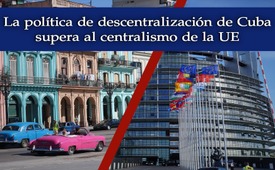 La política de descentralización de Cuba supera al centralismo de la UE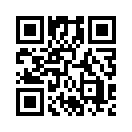 Desde 2020, el plan económico nacional de Cuba ya no se ha aprobado "de arriba abajo". En cambio, los trabajadores de las empresas estatales trabajan por sus propios objetivos y, con su independencia flexible, superan a la engorrosa dictadura centralizada de la UE.Desde 2020, el plan económico nacional de Cuba ya no ha sido aprobado "de arriba abajo". En cambio, los trabajadores de las empresas estatales deberán trabajar por ellos mismos en los objetivos de sus empresas. El presidente Miguel Díaz-Canel anunció este paso atrás en 2019 para que la economía del país pueda seguir desarrollándose a pesar del bloqueo comercial y financiero impuesto por el gobierno de Estados Unidos en 1961, que se ha endurecido varias veces desde entonces. El presidente dijo literalmente: "El fin del bloqueo no está en nuestras manos, así que tenemos que enfocarnos en la parte en la que podemos influir: con nuestra propia inteligencia, creatividad y compromiso". Como dijo en televisión el ministro de Economía de Cuba, Alejandro Gil, Los trabajadores de las empresas estatales tomarán en sus manos los parámetros y objetivos de sus empresas a partir de 2020 en lugar de implementar las directivas desde ministerio como antes. Esto también debería permitir una asignación y redistribución de recursos más eficiente, sin embargo, "es necesario un cambio de mentalidad", como enfatizó el presidente Díaz-Canel. Esto significa que Cuba aparentemente atrasada está claramente un paso por delante de los desarrollos centralizados en Europa, porque en la UE la independencia flexible de los estados nación se restringe constantemente a favor de una dictadura centralizada de la U.E. Tal vez también en la UE, algún día la necesidad nos enseñará cuál es la mejor manera: el dictado centralista o la responsabilidad propia de las regiones.de hmFuentes:-Esto también podría interesarle:---Kla.TV – Las otras noticias ... libre – independiente – no censurada ...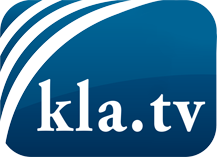 lo que los medios de comunicación no deberían omitir ...poco escuchado – del pueblo para el pueblo ...cada viernes emisiones a las 19:45 horas en www.kla.tv/es¡Vale la pena seguir adelante!Para obtener una suscripción gratuita con noticias mensuales
por correo electrónico, suscríbase a: www.kla.tv/abo-esAviso de seguridad:Lamentablemente, las voces discrepantes siguen siendo censuradas y reprimidas. Mientras no informemos según los intereses e ideologías de la prensa del sistema, debemos esperar siempre que se busquen pretextos para bloquear o perjudicar a Kla.TV.Por lo tanto, ¡conéctese hoy con independencia de Internet!
Haga clic aquí: www.kla.tv/vernetzung&lang=esLicencia:    Licencia Creative Commons con atribución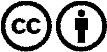 ¡Se desea la distribución y reprocesamiento con atribución! Sin embargo, el material no puede presentarse fuera de contexto.
Con las instituciones financiadas con dinero público está prohibido el uso sin consulta.Las infracciones pueden ser perseguidas.